What do metals do during chemical reactions???________________________________________________________________________________________________________________________________________________________Remember the Formula for Coulomb’s Law		F = _____________________1)	What would happen in the following situation?	_____________________________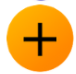 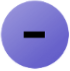 2)	What would happen to the force in the following situation?	_______________________3)	What is happening to the F       and why?      4)	Where, recently, have you seen the number of positive charges and the number of negative charges changing in this course?5)	Draw the Bohr diagrams for Sodium, Magnesium and Aluminum side by side.	Na				Mg				Al6)	What is happening????8)	What would happen in the following situation?	_____________________________9)	What would happen in the following situation?	_____________________________10)	Where have you recently seen a number of positive charges separated a certain distance from a number of negative charges?11)	Draw the Bohr diagrams for Lithium, Sodium and Potassium lined up according to their positions in the Periodic Table.	Li	Na	K12)	What is happening???13)	Which was the most reactive metal?	Justify. 		______________________________________________________________________	______________________________________________________________________	Why?	______________________________________________________________________	______________________________________________________________________14)	Which was the most reactive non-metal?	Justify.	______________________________________________________________________	______________________________________________________________________	Why?		______________________________________________________________________	______________________________________________________________________